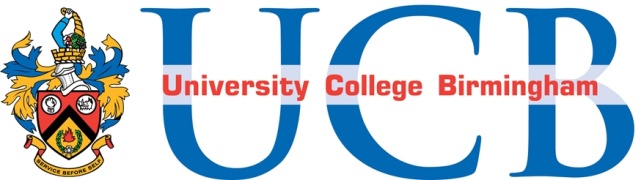 EXTERNAL EXAMINER REPORTNational Youth Agency (JNC) Professional Accreditation Academic Year: 2020-2021Thank you for acting as external examiner for the University for this session.Please complete and return this form by email to j.reid@ucb.ac.uk by the following deadline31st July 2021Please enter your details below:Name Year of service (e.g. 1st, 2nd) Home InstitutionAcademic SessionProgramme(s)Name of SchoolProgramme monitoring, review and evaluationThe aim of this Report is to confirm the programme has a robust external examining process that secures academic and professional competence and comments on:How well the programme serves as a basis for professional formationComment:The strengths and weaknesses of the programme aims, process, content and managementCommentHow well are the immediate field-partners involved in, and satisfied by the programme?Comment